Home Learning – Puffins – Week 14Hi Puffins,I hope you and your families are all keeping safe and well. Here is the home learning for week 14. The sheets from this pack can be stuck into homework books if you wish. Year 2: Please continue to check and complete the tasks on Google Classroom. Purple Mash 2Dos:Phonics – ow, ie, ou (click the speaker to sing along with Miss Chandler)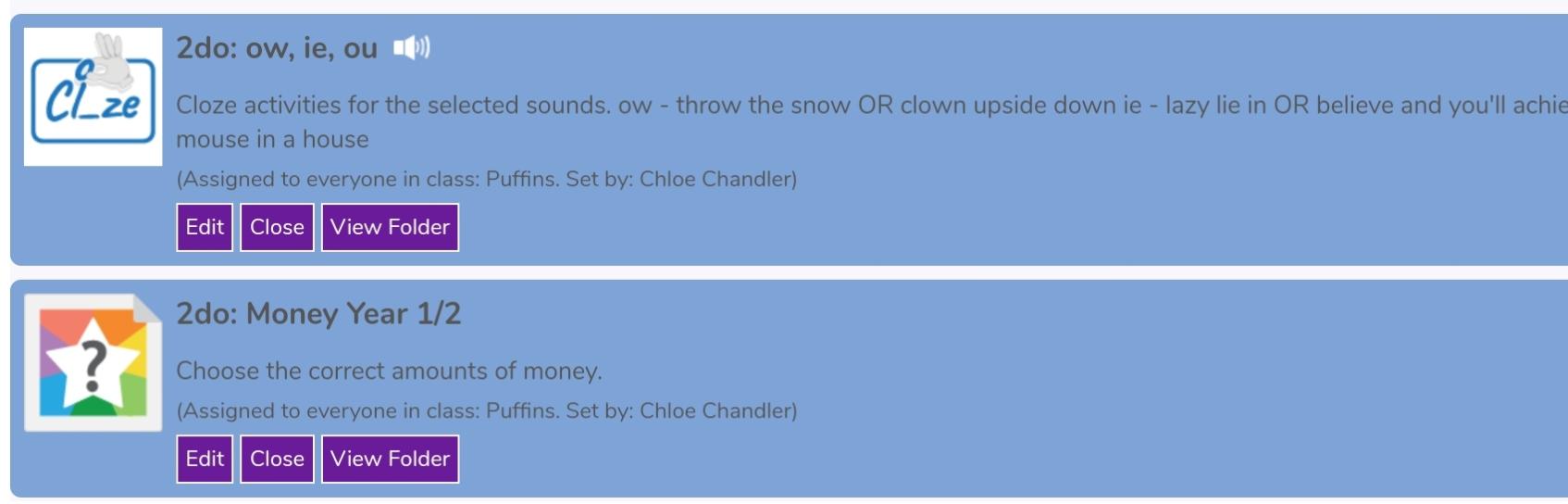 Song of Sounds Stage 2: https://m.youtube.com/watch?v=6UQHdBMLk-M Song of Sounds Stage 3: https://m.youtube.com/watch?v=Gwluz7yHW0g Maths – Money Year 1/2MyMaths TimetableWeek 11: Place Value tens and onesWeek 12: Number bonds to 10 and 20Week 13: Commutativity: Multiplication Week 14: Mixed Tables 2, 5, 10Week 15: Patterns and Sequences Maths – Money Tasks Draw lines to match. BBC Bitesize (money): https://www.bbc.co.uk/bitesize/topics/zp8dmp3      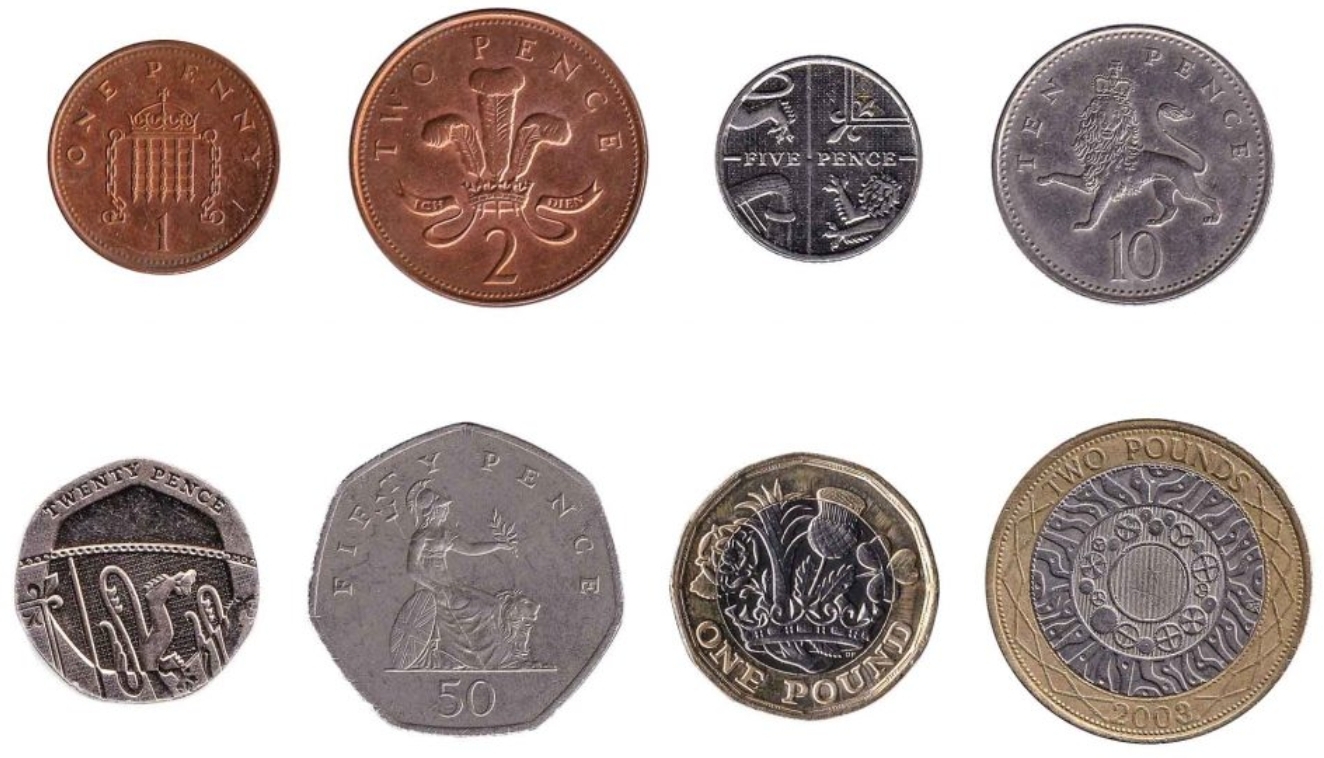 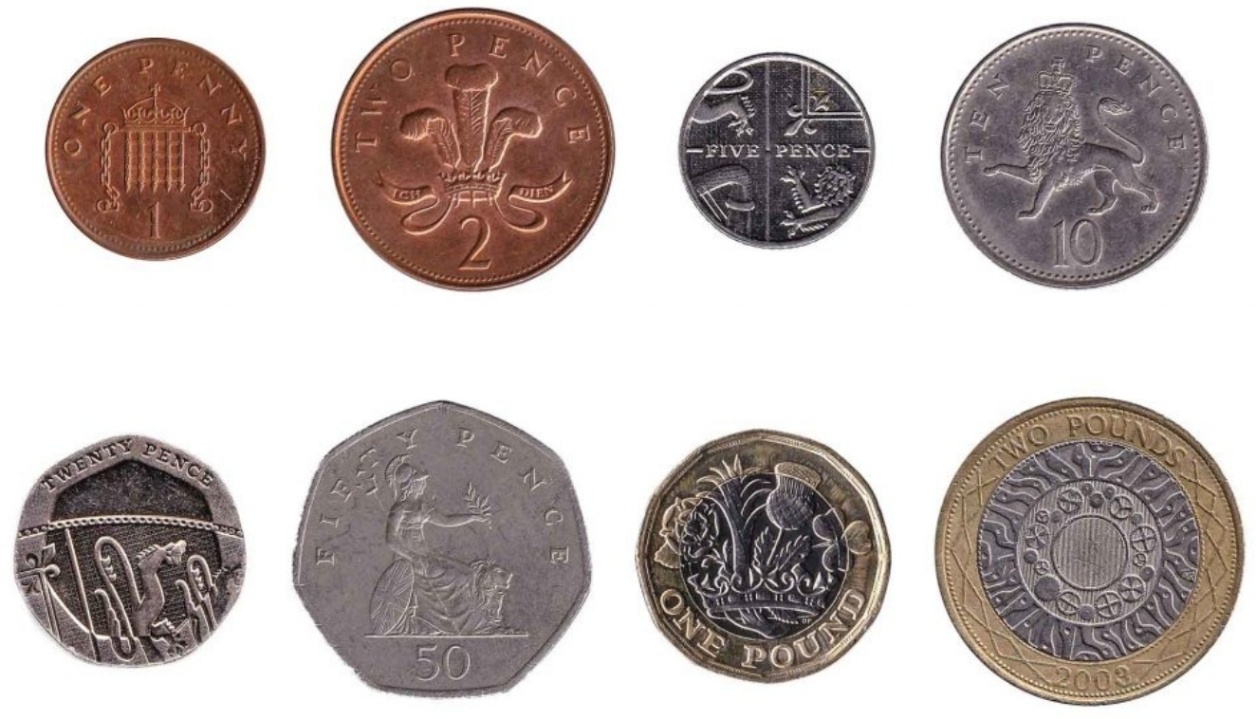 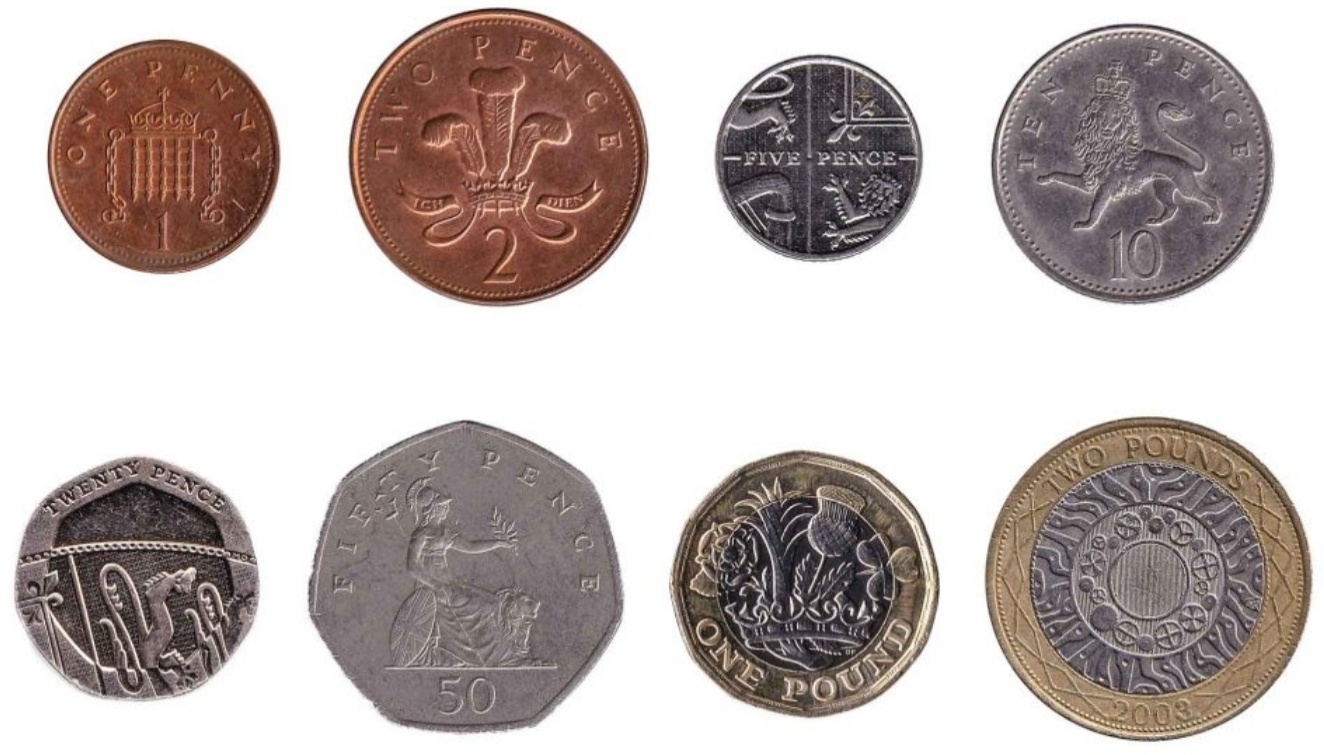 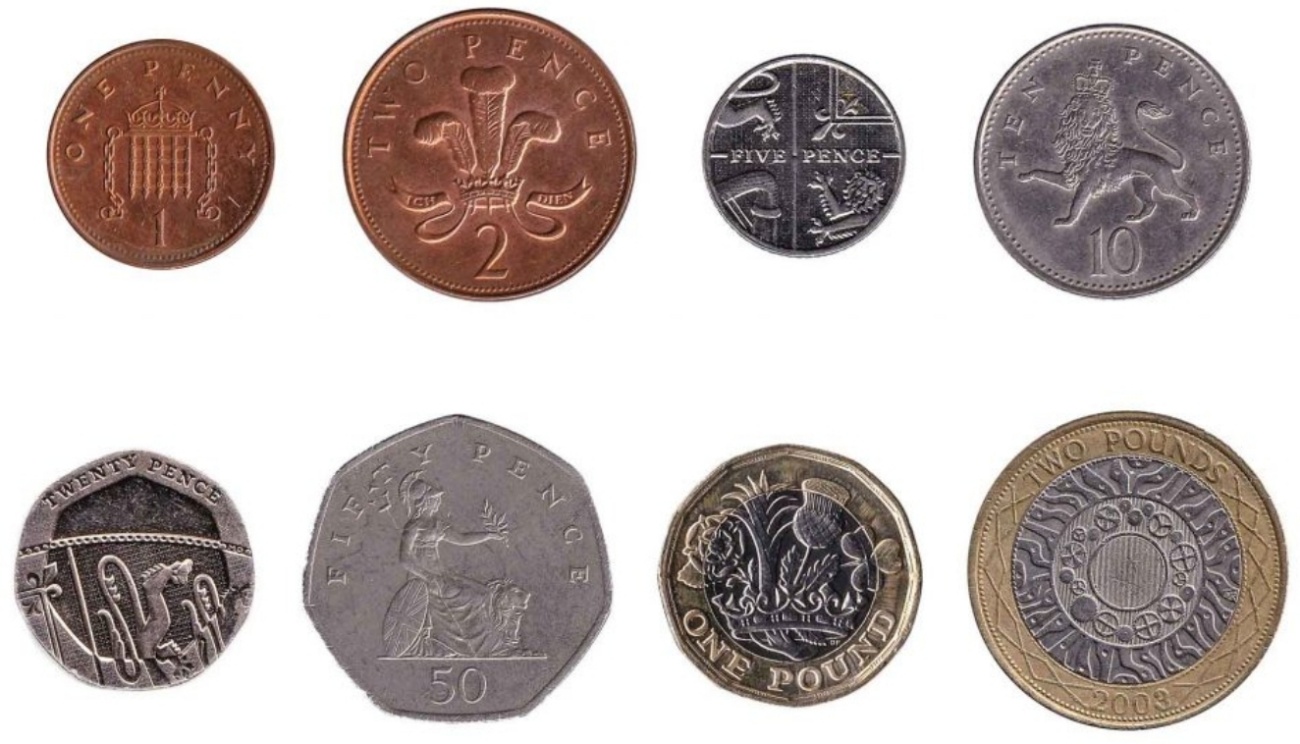 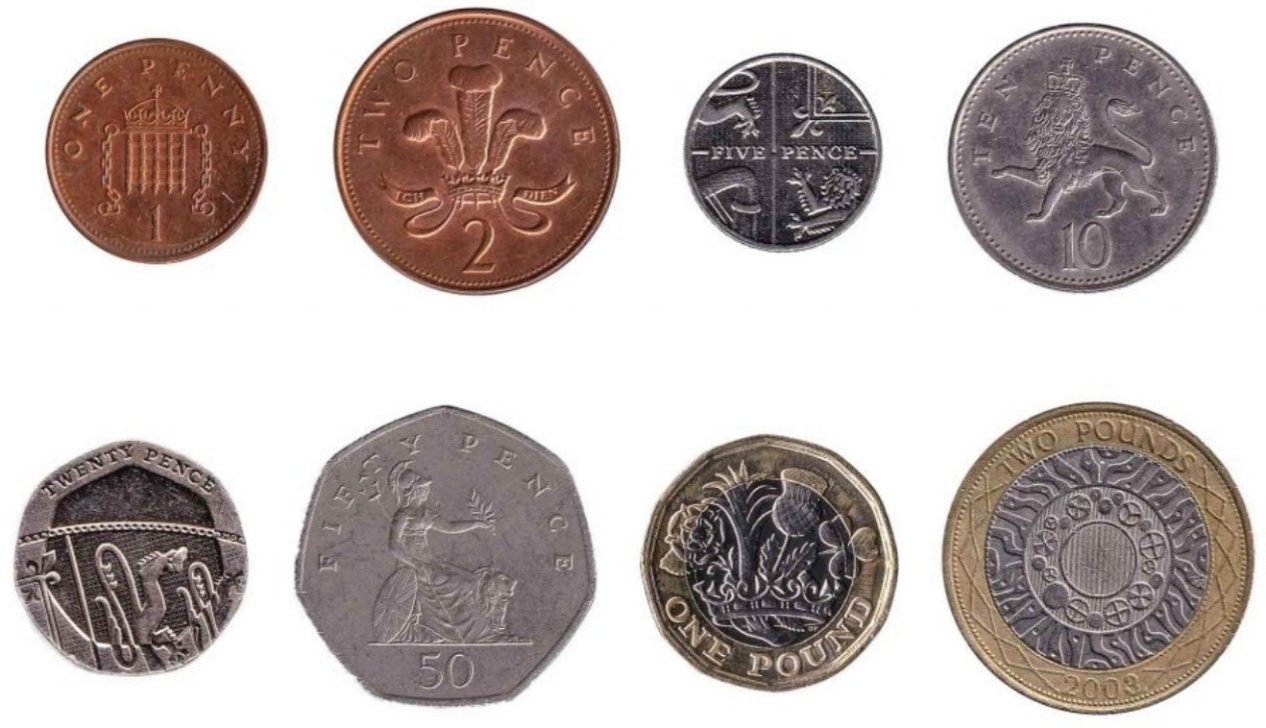 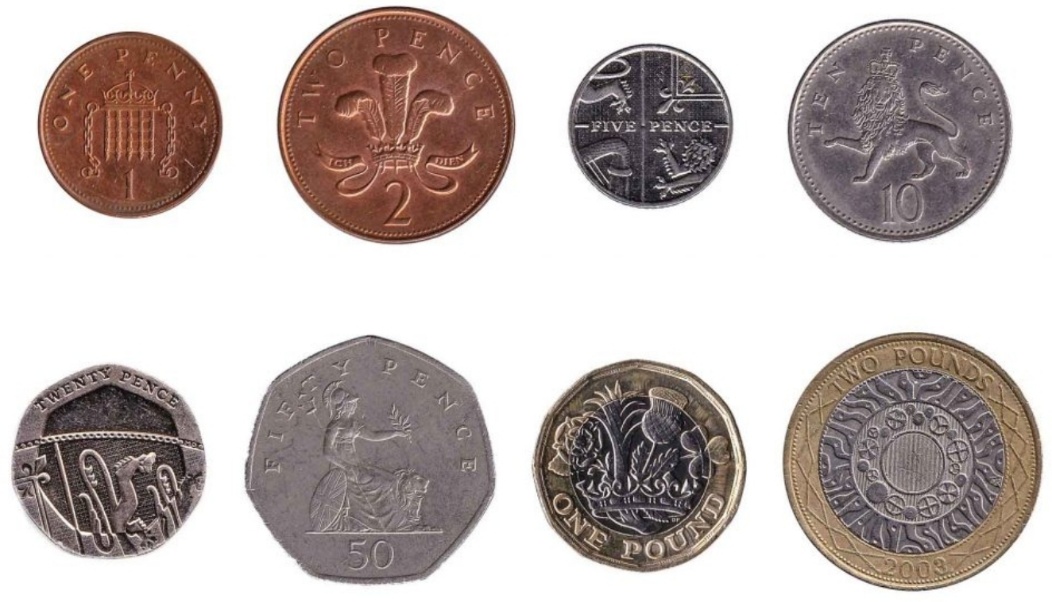 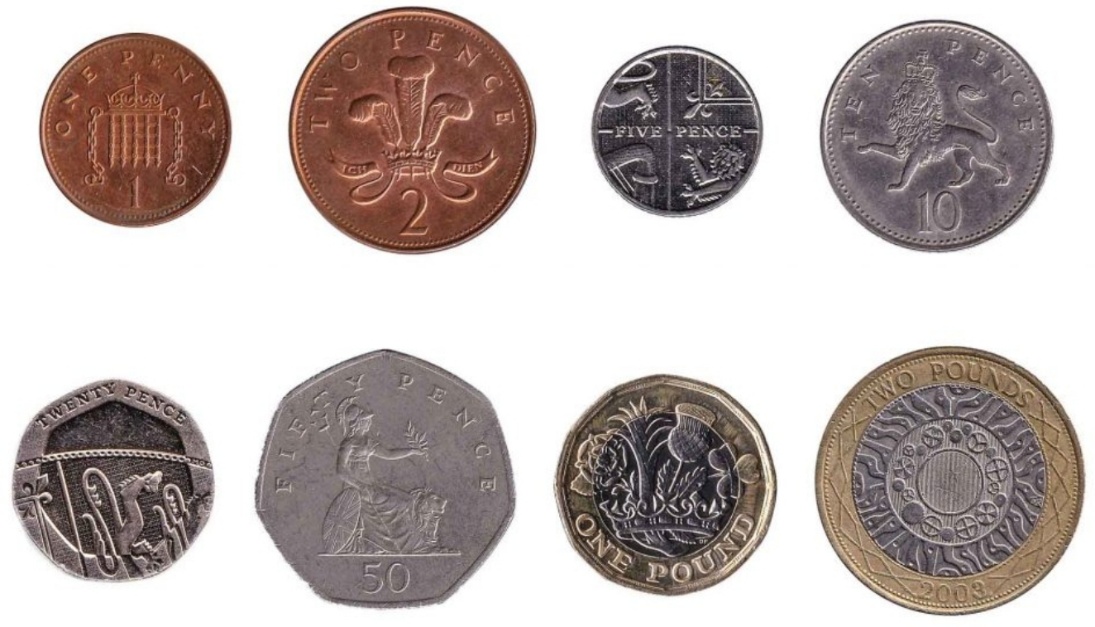 Compare the values of money by writing in these symbols< > = Remember:76 < 89         15 > 6          90 = 90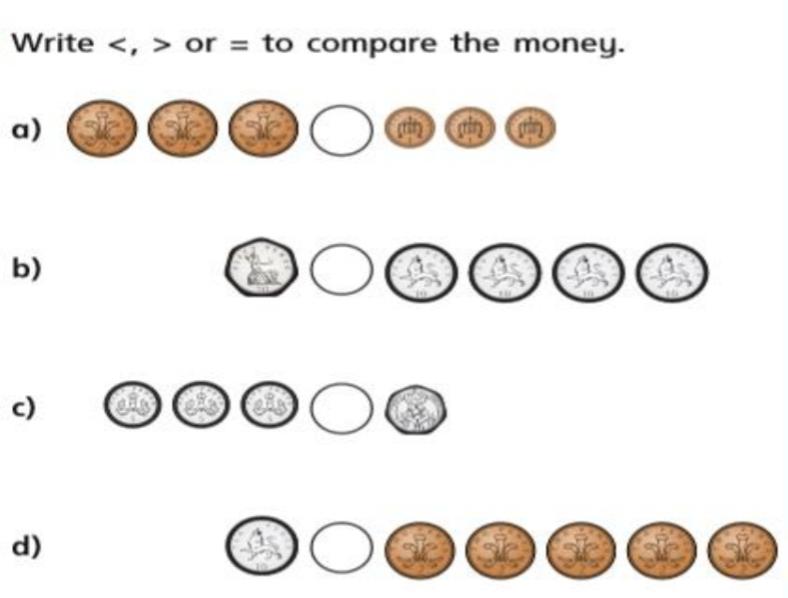 Add the coins and write your answer in pence OR pounds and pence.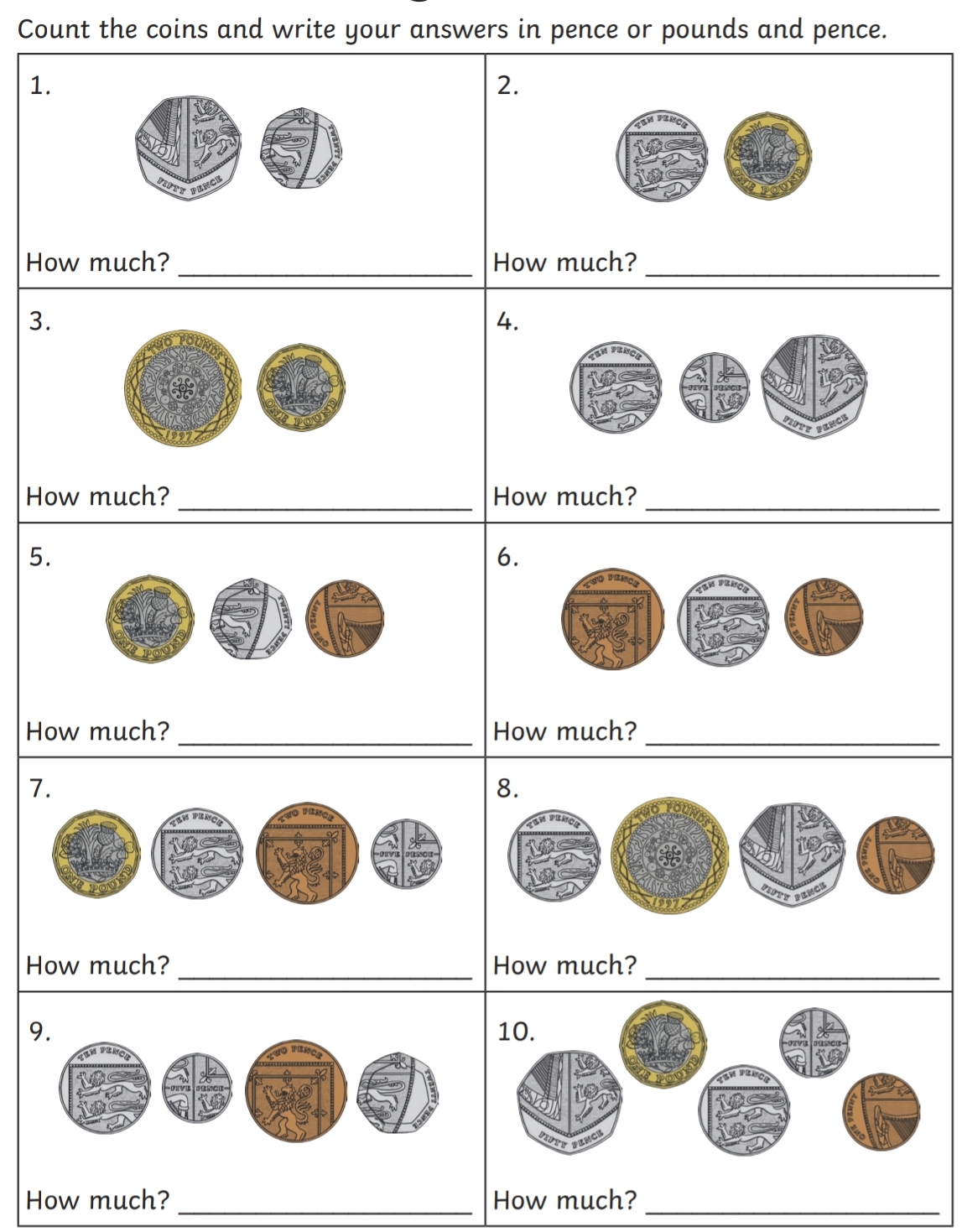 Challenge Task 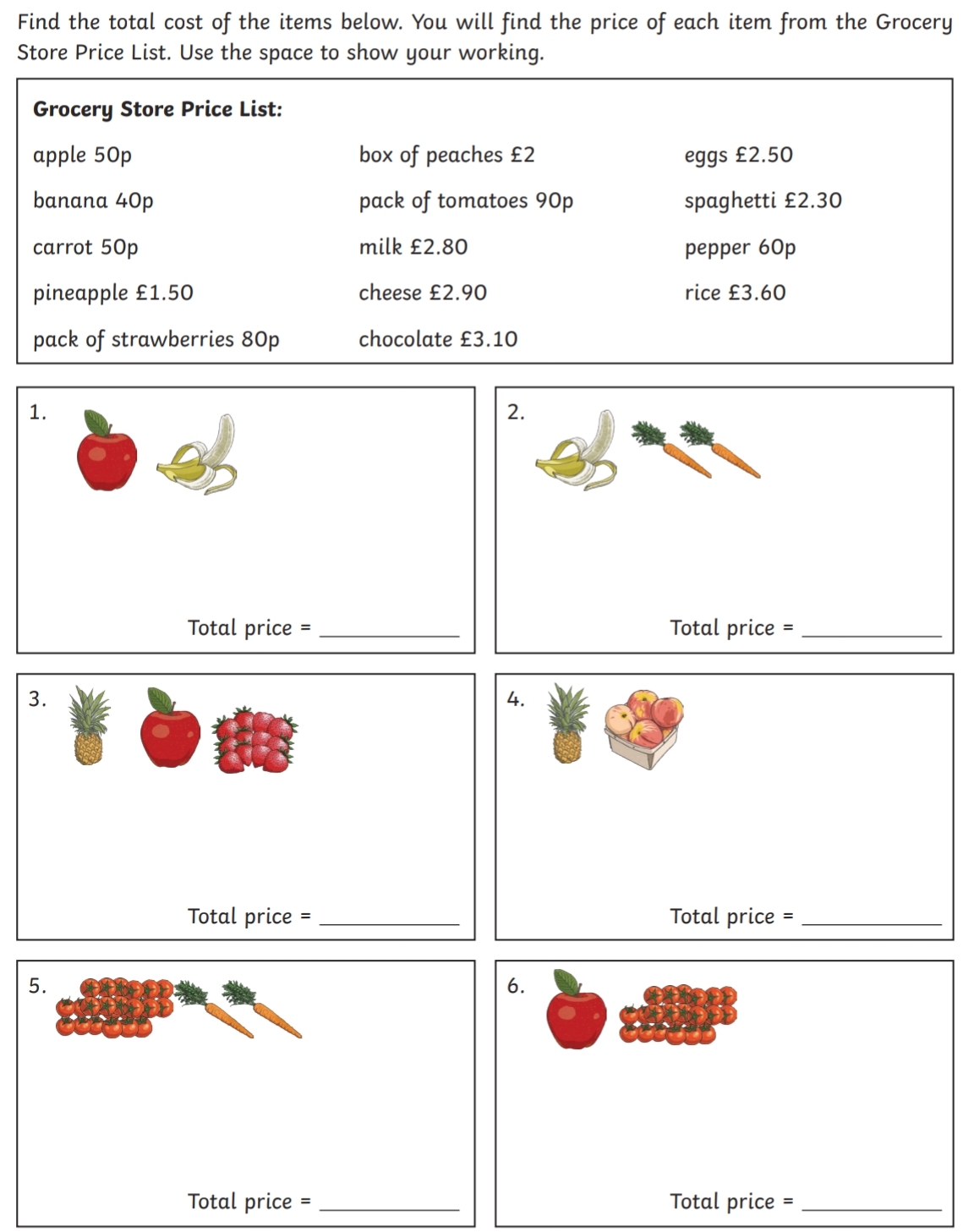 Money Word Problem Cards (addition and subtraction)1 star = easy                     2 stars = medium                   3 stars = challengeShow your working next to each problemRelationship between x and ÷Example: 6 x 2 = 12    as a division calculation is   12 ÷ 2 = 67 x 5 = 35       as a division calculation is ____________________ 10 x 10 = 100   as a division calculation is ____________________2 x 8 = 16       as a division calculation is ____________________3 x 10 =30        as a division calculation is ____________________EnglishReading:Oxford Owl books https://www.oxfordowl.co.uk/for-home/find-a-book/library-page/ 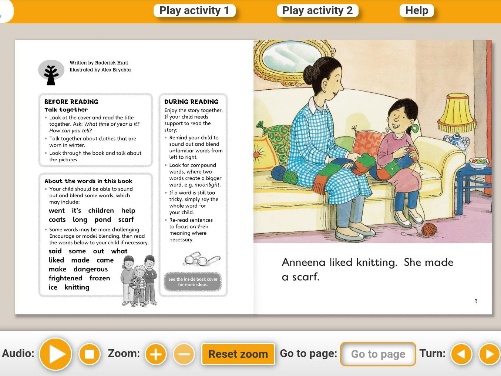 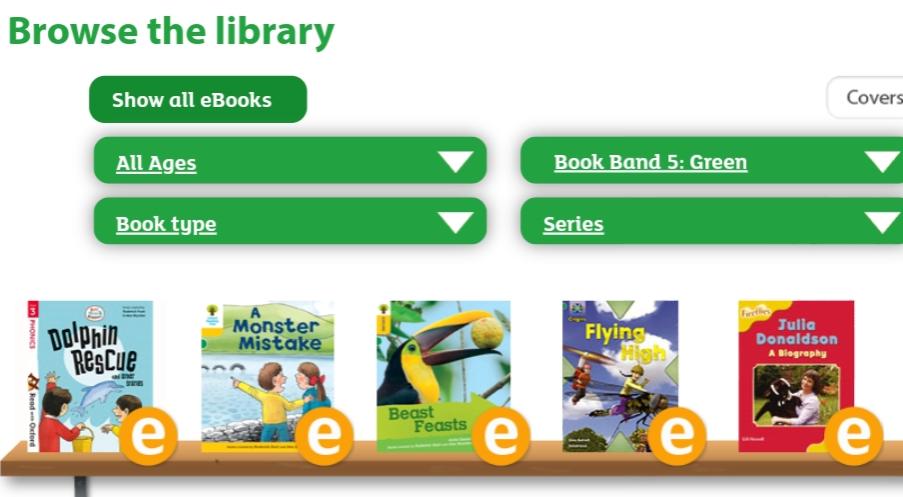 Phonics 2Do on Purple Mash Re-read sentences to practice fluency and expression Highlight phonic sounds when reading Ask/answer comprehension questions about a bookRead books, magazines, shopping lists, signs, subtitles, recipesPhonic games and activities - www.phonicsplay.co.uk (phase 3-5 sounds).Writing:Write spellings in sentences Remember: full stops, capital letters, finger spaces, handwriting Spelling:Spellings – write in sentencesSpellings – speed write (children have 1 minute to write one spelling word as many times as they can)Spellings – word search (template below)Below are ALL the spellings for KS1. Please practice the highlighted words for this week.Spelling TestsYear 1: You will have a spelling test in schoolYear 2: Weekly Spelling Test videos on Google Classroom.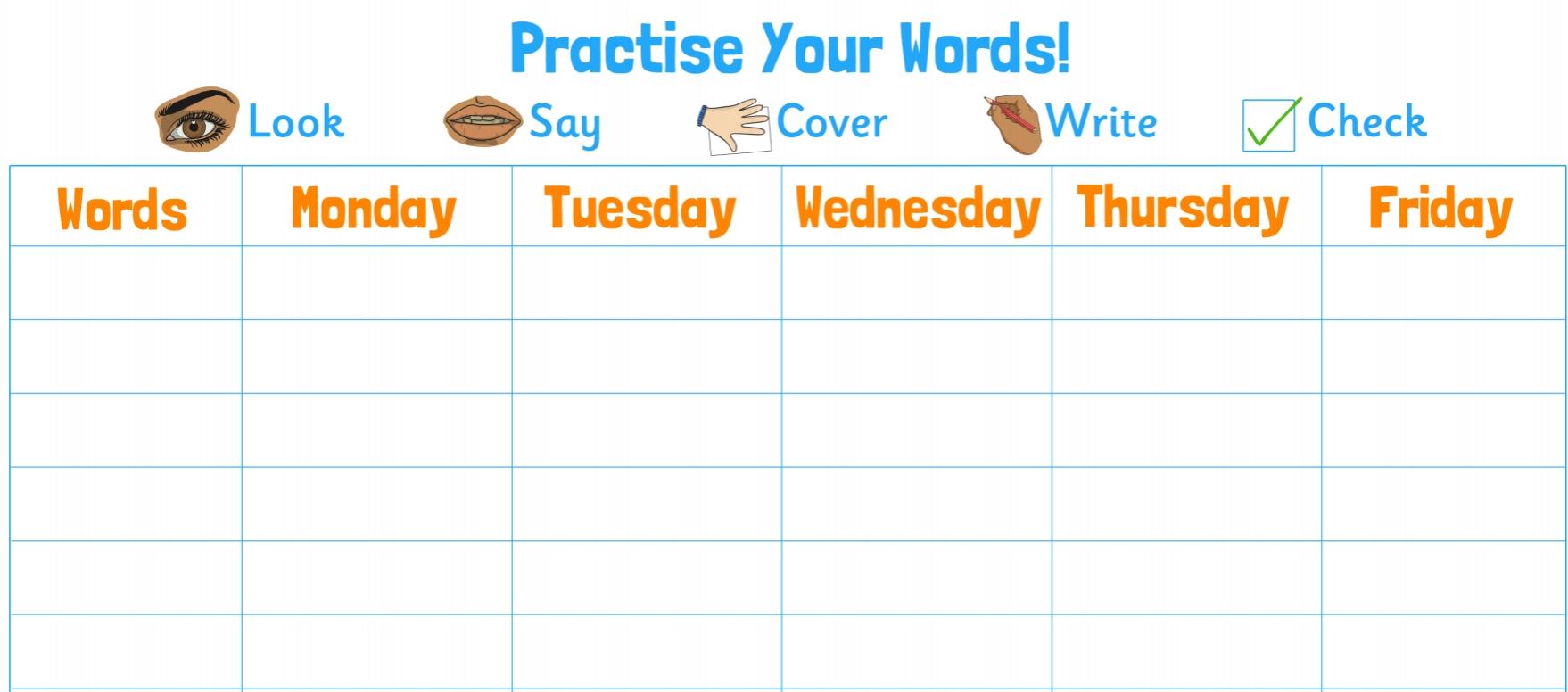 Blank word search for spellings:My Words SearchWords hidden in my word searchArt – Me, Myself and I Project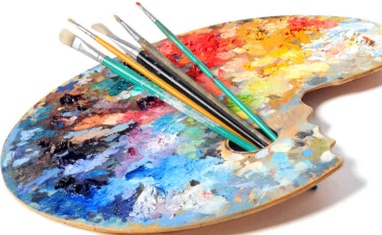 It’s time to get creative! You can use any form of media to create a piece of artwork that represents you or your feelings. You could use pen, pencil, paint, chalk, charcoal, pastel, crayon, markers, highlighter or anything else you think of. Here are some ideas to represent you:Draw a self portraitDigital self portrait (PopArt App)  Picture/digital collage  Sculpture (play-doh, clay, natural objects)Here are some ideas to represent your feelings (use colours to represent your emotions eg, pastel colours = calm or relaxed. Bright colours = happy or excited. Dark colours = sadness or anger):Paper CollageAbstract painting Zen doodle Abstract photography You can do more than one if you wish. You all know I love Art and so I am very excited to see all your wonderful creations either in your homework book, via email or uploaded to Google Classroom.Ready, steady, CREATE!Enjoy! From Miss Chandler Here is what I have created: 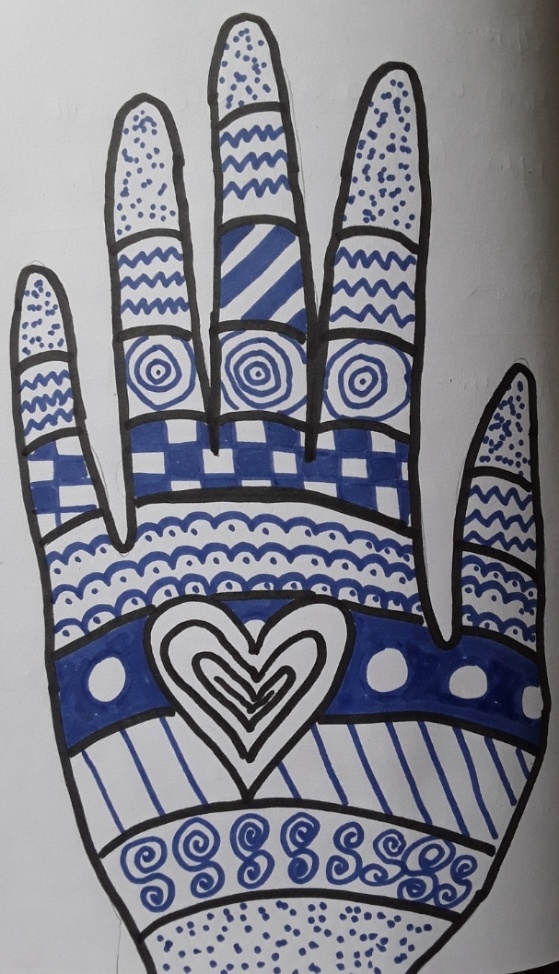 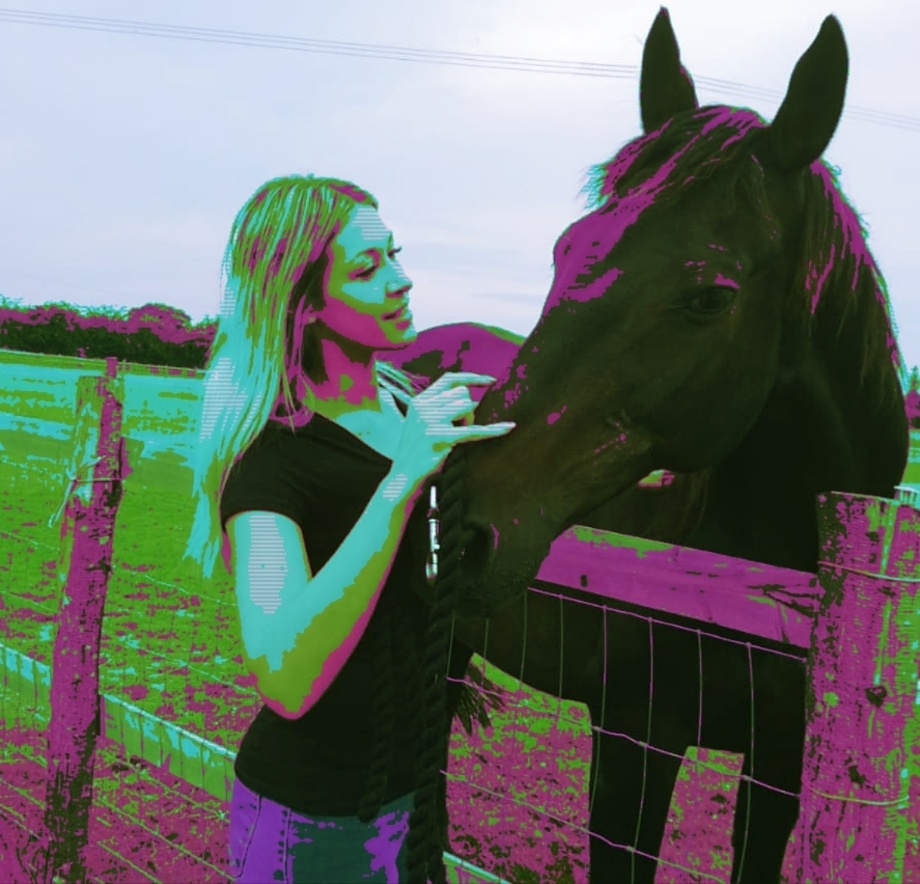 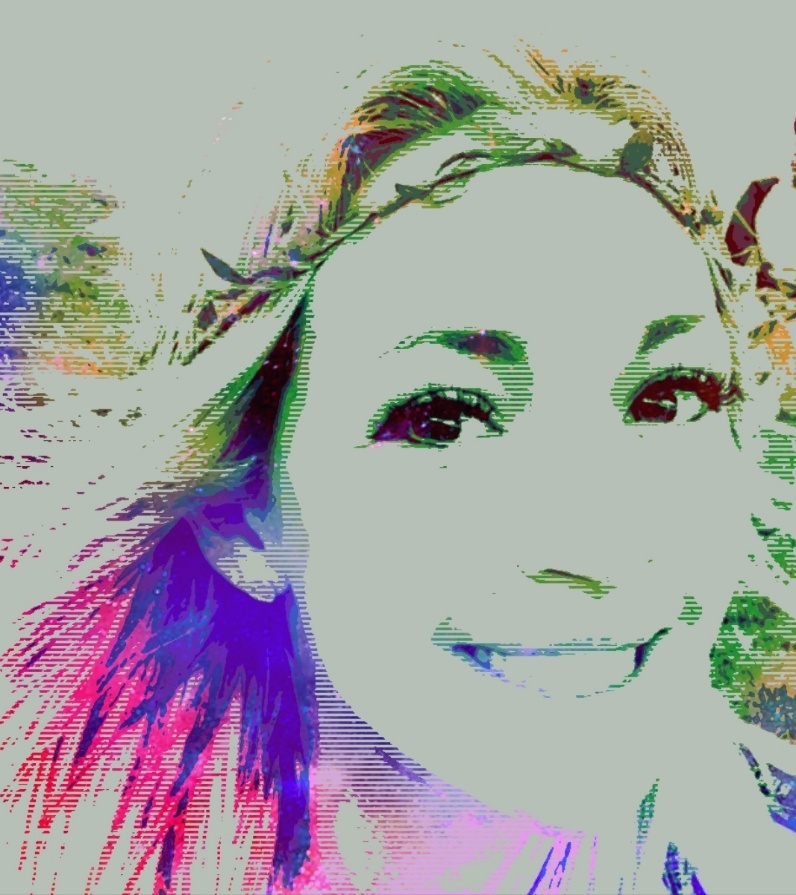 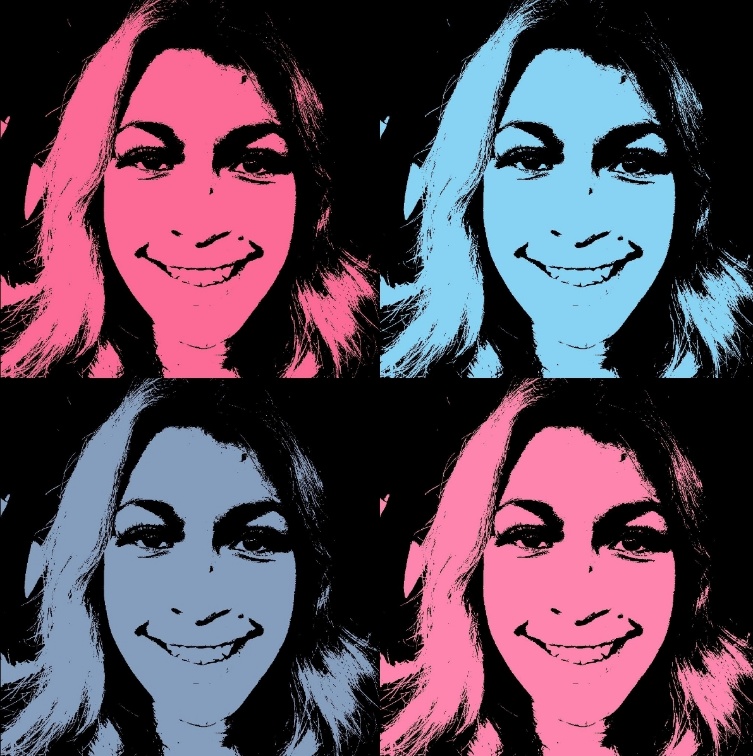 Useful websitesAll Subject Areas:www.purplemash.com Support videos and daily lessons -https://www.bbc.co.uk/bitesize/primary Online lessons - https://www.thenational.academy/online-classroom/ English:Oxford Owl - https://www.oxfordowl.co.uk/for-home/find-a-book/library-page/ KS1 SATs - https://www.gov.uk/government/publications/key-stage-1-tests-2019-english-reading-test-materials Phonics Revision - www.phonicsplay.co.uk Maths:KS1 SATs -  https://www.gov.uk/government/publications/key-stage-1-tests-2019-mathematics-test-materialsHomework site - https://www.mymaths.co.uk/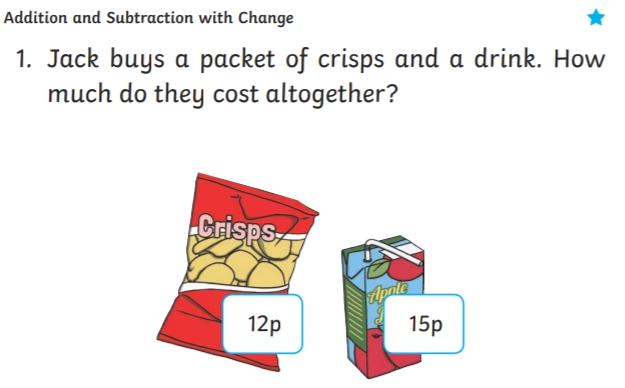 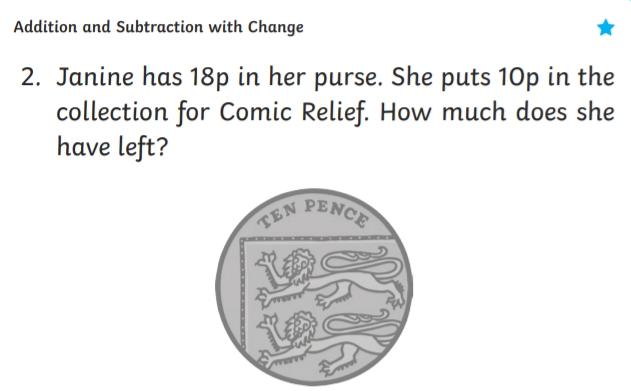 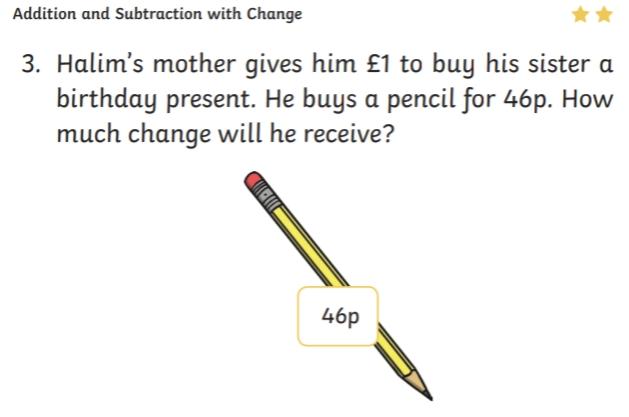 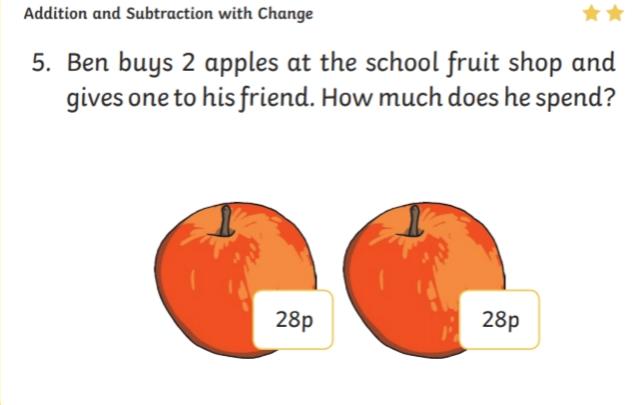 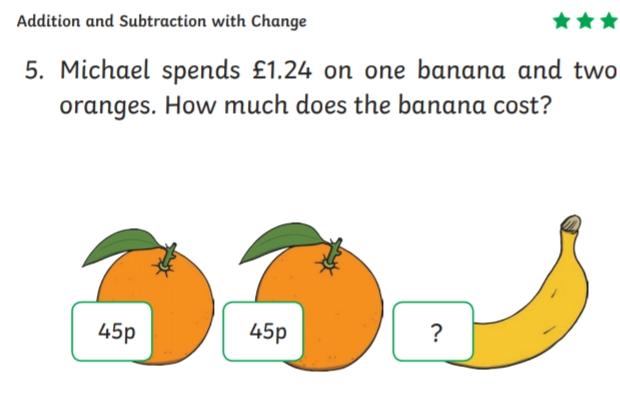 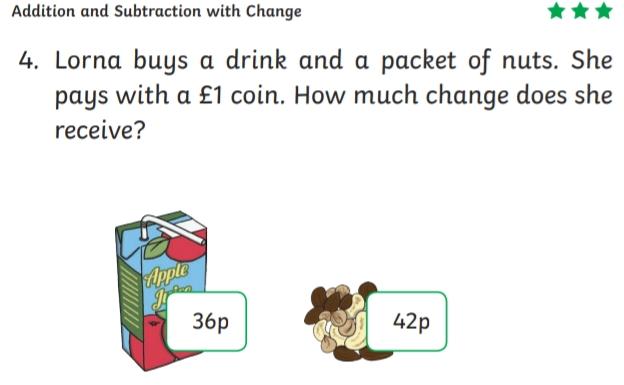 KS1 Spellings Year 1                 Year 2 KS1 Spellings Year 1                 Year 2 KS1 Spellings Year 1                 Year 2 KS1 Spellings Year 1                 Year 2 theadototodayofsaidsaysarewerewasishishasIyouyourtheybehemeshewenogosobymyheretherewherelovecomesomeoneonceaskfriendschoolputpullfullhouseourdoorfloorpoorbecausefindkindmindbehindchildchildrenwildclimbmostonlybotholdcoldgoldholdeveryeverybodyevengreatbreaksteakprettybeautifulafterfastpastlastfatherclassgrasspassplantpathbathhourmoveproveimprovesuresugareyecouldwouldshouldwhowholeanymanyclothesbusypeoplewateragainhalfmoneyMrMrs ParentsChristmas